                                             «А ну –ка, девочки!»    2 класс (Составитель Честнокова Е. В., учитель начальных классов МОУ Борисоглебская СОШ №1)Март - это время первых теплых солнечных дней, пробуждения природы от зимней спячки, это время красоты и любви. И не случайно первый праздник весны -Международный женский день.8 Марта – любимый праздник  всех женщин, девушек и девочек в мире.                                   Конкурс 1. «Будущие хозяюшки»Девочки отвечают на вопросы или отгадывают загадки. 1. Птичка-невеличкаНосиком нырнет, Хвостиком вильнет — Дорожку проведет. (Иголка.)2. Новая посудина, а вся в дырках. (Дуршлаг.)3. В животе баня, в носу дыра, одна рука, и та на спине. (Чайник.)4. Только в воду окунется - невидимкой обернется. (Сахар или соль.)5. Как вырастить зеленый лук без земли? (В воде.)6.   Что можно сделать, чтобы меньше плакать при чистке и шинковании лука? (Смачивать нож водой.)                                       Конкурс 2: “Коллективный портрет”На доске прикреплён лист ватмана. Ведущий держит листки, на которых написаны части тела человека (голова, правая рука, левая нога и т.д.). Участники вытягивают по листку бумаги и рисуют эти части тела (получается портрет).                                              Конкурс 3 «Самые шустрые»Кто быстрее соберёт праздничную открытку и прочитает текст.( Открытка с поздравительным текстом разрезана на кусочки.)                                         Конкурс 4 «Умелая хозяйка»Представьте, что вас пригласили на царский пир. Там на столах были выставлены разные угощения, но все на букву «К». В течение 5 минут каждая команда на листках бумаги записывает возможные кушанья. Сколько перечислено кушаний — столько очков получает каждая команда.                                          Конкурс 5 «Мамина помощница»Как известно, все девочки должны быть хорошими хозяйками и помогать мамам на кухне. Выберите от каждой команды по самой хозяйственной девочке, которая хорошо знает разные крупы.
Ваша задача – с завязанными глазами, на ощупь определить, какая крупа насыпана в блюдцах: греча, рис, манка, пшено, перловка, ячневая, овсяные хлопья и т.д.                                    Конкурс 6 «На все руки мастерица» Участницам конкурса дают по фломастеру в каждую руку и озвучивают задание — необходимо левой рукой рисовать домик, а правой — дерево. Рисовать животных нужно одновременно на разных листах бумаги и делать это очень быстро. Побеждает самая искусная «мастерица на все руки».Конкурс 7 «Музыкальный калейдоскоп»Итак, наш следующий конкурс «Музыкальный калейдоскоп».Сейчас мы узнаем, хорошо ли наши девочки знают песни?-Я буду называть краткое содержание песни, а вы должны назвать эту песню.1 команде:1.Песня о длительном путешествии маленькой девочки в яркой шапочке.                     («Если долго-долго».)2.Песня об использовании улыбки в качестве электричества.                      («Улыбка».) 3.Песня о животном, которого знает каждая дворняжка.                      («Песенка Чебурашки».) 2 команде:1.Песня по слогам о деревянном человечке.                       («Буратино».)2.Песня о самом радостном празднике, который бывает раз в году.  («День рожденья»)3.Песенка о ежедневных занятиях детей в течение 10-11 лет.                        («Чему учат в школе»)Конкурс 8 "С завязанными глазами накормить бананом".
"Кто с завязанными за спиной руками быстрее съест с тарелки порезанный на кусочки банан?"Конкурс 9 "Найти свои имена, написанные наоборот".
(набросать на полу таблички с именами, написанными наоборот; чья команда быстрее выстроится со своими именами)

Конкурс 10 «Продолжи фразу»Участвуют по очереди все участницы или желающие. Участница берет со стола билет и зачитывает фразу, которую нужно продолжить. Задача — перечислить как можно больше слов. Когда запас слов иссякнет, остальные участницы могут поднять руки и продолжить список. Баллы начисляются за каждое перечисление.Если я готовлю борщ, то я кладу в него… (картошку, морковь, свеклу и т. д.)Если я шью платье, то пристрачиваю к нему… (карманы, планку, жабо, аппликацию и т. д.)Если я собираюсь в гости, то беру с собой… (носовой платок, духи, помаду, расческу и т. д.)Если я делаю в квартире уборку, то я мою… (пол, посуду, люстру, окна и т. д.)Если я пойду на пляж, то там я буду… (загорать, купаться, пить лимонад и т. д.)                                     Конкурс 11 “Узнай сказку”.Я предлагаю узнать, на сколько хорошо наши бабушки рассказывают сказки, и насколько внуки внимательно их слушают. Подготовлены три сказки – перепутки. Бабушка вытягивает листок и читает текст. Каждая команда должна понять, какие же сказки задействованы.1сказка: Жили – были три медведя. И была у них избушка лубяная, а ещё была ледяная. Вот бежали мимо Мышка – норушка и Лягушка – квакушка. Увидали избушку и говорят: “Избушка, избушка, повернись к лесу задом, а ко мне передом!” Стоит избушка, не двигается. Решили они войти, подошли к двери, потянули за ручку. Тянут-потянут, а вытянуть не могут. Видно лежит там спящая красавица и ждет, когда Емеля её поцелует.2 сказка: В некотором царстве, в некотором государстве жила – была Царевна – лягушка. Вот как–то раз она села на серого волка и поехала искать пёрышка Финиста Ясна Сокола. Устал волк, хочет передохнуть, а она ему говорит: “Не садись на пенёк, не ешь пирожок!” А волк рассердился и говорит: “Как выскочу, как выпрыгну, полетят клочки по закоулочкам!” Испугалась Лягушка, ударилась оземь и в полночь превратилась в тыкву. Увидал её Черномор и утащил к себе в замок.                                                 Конкурс 12 “Угадай рецепт”.Наугад бабушки вытягивают рецепт. В каждом перечислены основные ингредиенты всем хорошо известных блюд и выпечки. Нужно быстро и правильно угадать блюдо.1рецепт: 5 яиц, 1 стакан сахара, 1 стакан муки, 1 ч. ложка соли, 1 ч. ложка соды.2 рецепт: 3 стакана молока, 2 стакана муки, 2 яйца, 25 грамм сливочного масла, 0,5 ч. ложки сахара, 0,5 ч. ложки соли, мясной фарш.3 рецепт: 50 гр. дрожжей, 1 ч. ложки сахара, 200 гр мягкого маргарина, 3,5 стакана муки, яблочное повидло.4 рецепт: капуста квашенная, огурцы солёные, лук, морковь отварная, свёкла отварная, картофель отварной, зелёный горошек, подсолнечное масло.5 рецепт: майонез, лук, морковь отварная, яйцо варёное, картофель отварной, зелёный горошек, говядина отварная или колбаса докторская.6 рецепт: яйцо варёное, лук репчатый, морковь отварная, свёкла отварная, картофель отварной, майонез, сельдь иваси.асила   аняьлуашас     амёт   амид    ятакашас    ашадашас    ялопамид    ашамашюск   мискамашюск   ашадакинорев  рогероге   атикинялю     янадголова    шеяправая рукалевая рукатуловищеправая ногалевая ногаправое ухолевое ухоглаза      нос, рот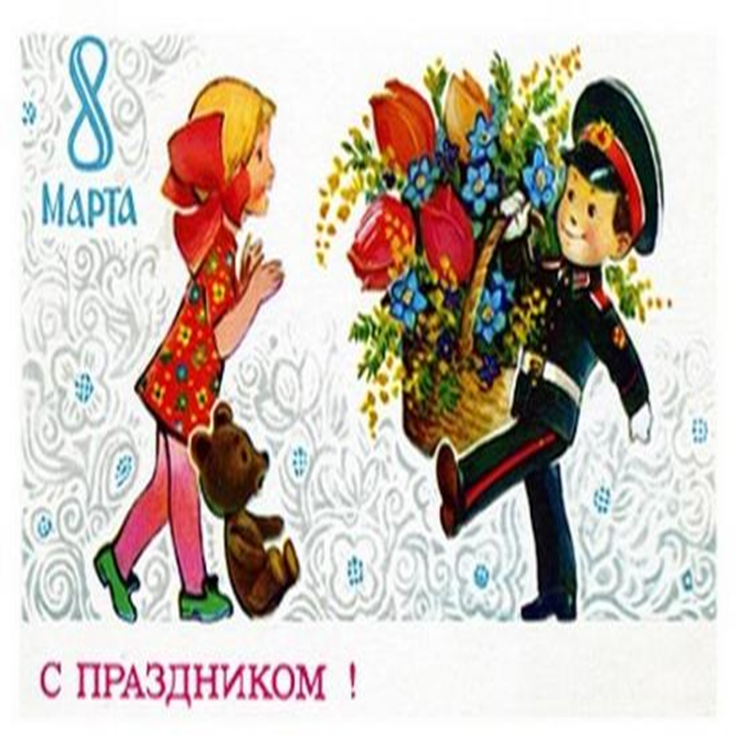 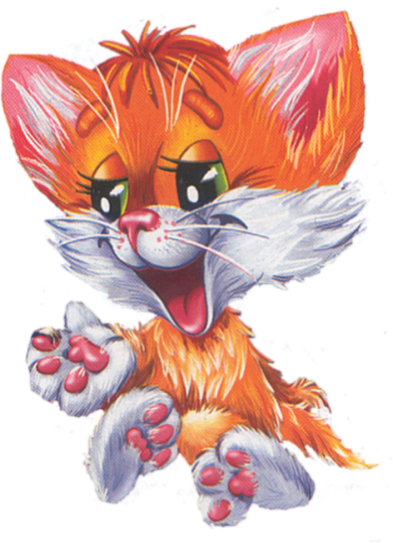 